CURRICULUM VITAE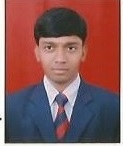 SAURABH KUMAREmail: ksaurabh736@gmail.com                           Address:  vill + po-keorhi, ps-kudra, dist-kaimurMobile: 8477856657,7017268614                                                 state-bihar,pin code-821108          Career ObjectiveTo achieve an excellence in my professional and personal aspiration by being an integral part of organisation with all round growth by utilizing my knowledge and skills for the achievement of desired objective and  goal of the organisation.  .Professional QualificationPURSUING DEGREE IN ENGINEERING (U.T.U)Institute           : Amrapali Institute of Technology and Sciences, Haldwani (Nainital)Batch /Year    :  2013-2017Branch 	      :  Mechanical Engineering
Percentage    :   69 %Educational QualificationTrainingSummer industrial  training from BHEL rudrapur (june - july 2016).Catia 3d from idtr Jamshedpur.ProjectsProject on  BUS DUCT (Power distribution system)Mini project on catia(part design) Final year project on “Fabrication of modified steering and drive mechanism for turning wheels through 90 degree in parallel parking”.CoursesCatia ( 3-D Modeling) from indo Danish tool room, JamshedpuR.AchievementAttend  ‘National conference on emerging trends in science and technology on 29th april 2017 organized by Amrapali institute of technology and science in association with uttarakhand science education and research centre (USERC) and present our paper which is on  Fabrication of modified steering and drive mechanism for turning wheels through 90 degree in parallel parking’.Workshop AttendedAttended two days workshop on “ ROBOTICS ” at Amrapali institute of technology and sciences haldwani. .SkillsProblem solving abilityCo-operative and keen observerCreative and logicalPersonal InterestTravelling, Reading, Writing, Internet Surfing, Sports.Area of InterestAutomobile engineeringProductionmanagementStrengthsSelf MotivationLeadershipCreative DeterminationAbility to lead & work in a TeamIndustrial  VisitShushila tiwari hospital haldwani for air conditioning system(09/04/2016)Century pulp and paper mill,lalkuan (14/05/2016)EducationUniversity/BoardGrade/PercentageB.Tech (upto 7th sem)Uttarakhand Technical             University 69%Senior SecondaryBihar Board68.8%SecondaryBihar Board69.2%